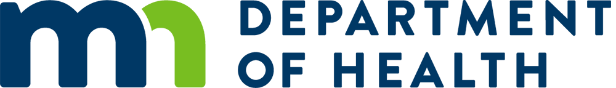 Attachment B: Grant Application Scoring CriteriaOverviewA numerical scoring system will be used to evaluate eligible applications. Scores will be used to develop final recommendations.  Rating TableSection C: (scored- 100 points)Organizational History, Values and Capacity (20 points)Project Narrative (30 points)Community Engagement and Collaboration (20 points)Evaluation and Impact (10 points)Workplan-(10 points)Budget and Budget Justification – (10 points)Minnesota Department of Health
PO Box 64975
St. Paul, MN 55164-0975
Health.Heart@state.mn.us 
www.health.state.mn.usRating or ScoreDescriptionExcellent or 5Outstanding level of quality; significantly exceeds all aspects of the minimum requirements; high probability of success; no significant weaknesses Very Good or 4Substantial response; meets in all aspects and in some cases exceeds, the minimum requirements; good probability of success; no significant weaknesses. Good or 3Generally meets minimum requirements; probability of success; significant weaknesses, but correctable. Marginal or 2Lack of essential information; low probability for success; significant weaknesses, but correctable. Unsatisfactory or 1Fails to meet minimum requirements; little likelihood of success; needs major revision to make it acceptable. Blank/did not answer or 0Did not answer the question or offered no responseEvaluation Criteria ScoreDescribed the lead organization, including history mission, services, and major programming. /5Described how heart disease has impacted the population the organization serves.  /5Demonstrated advancing racial equity for focus populations./5Applicant has the capacity to address the proposed project plan. Described who will do the work and qualifications. Provided detail about working with other organizations.  /5Total points for this section/20Evaluation Criteria ScoreProvided an overview of their project. This includes partners engaged, key activities or strategies highlighted from their workplan, and anticipated outcomes. /5Category 1,2 or/and 3 is marked.  b. Described plans to create or enhance community clinical linkage to increase referrals to support adults with hypertension, high cholesterol, or other risk of cardiovascular disease. Activities/strategies are proven or likely to be effective with the focus population c. Described how their organization will sustain the linkage between community partner and clinic. /5X2=Described how they will know their project is successful./5Described plan for ensuring participation from focus population in activities./5Project includes working with a community health worker/patient navigator. OPTIONAL/5Total points for this section/30Evaluation Criteria ScoreThere is evidence of collaboration with other eligible community clinics, hospitals, health care providers, or community organizations and/or letters of support are attached. Letters of support are not required but are strongly encouraged./10The focus population is involved in decision making and/or there’s evidence of effective and inclusive engagement with community members./5Project describes how it aligns with at least one of the outcomes in Minnesota’s Action Plan to Address Cardiovascular Disease, Stroke, and Diabetes 2035. /5Total points for this section/20Evaluation Criteria ScoreDescribed reach of project that include how many participants/patients are expected to benefit from the project. /5Described plan to measure project goals and outcomes:Create or enhanced existing linkage between clinic and community partner.Increased referrals to one or more of the three categories to support adults with hypertension, high cholesterol, or other risk of cardiovascular disease.Improved understanding of social determinants of health and cardiovascular health in priority populations, particularly those that have faced historical health inequities.Aligned project with at least one of MN 2035 State Plan outcomes./5Total points for this section/10Evaluation Criteria ScoreData, cultural considerations, lived experience or other evidence that methods are effective in focus populations./5Includes SMART goals, objectives, activities, responsible person, timeline./5Total points for this section/10Evaluation Criteria  ScoreAccuracy of proposed budget./5Budget narrative is consistent with the proposed objectives. /5Total points for this section/10